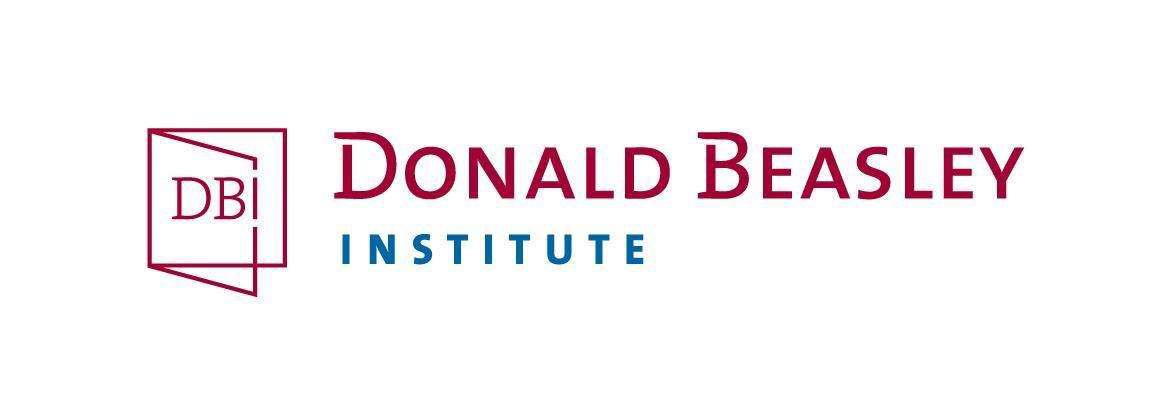 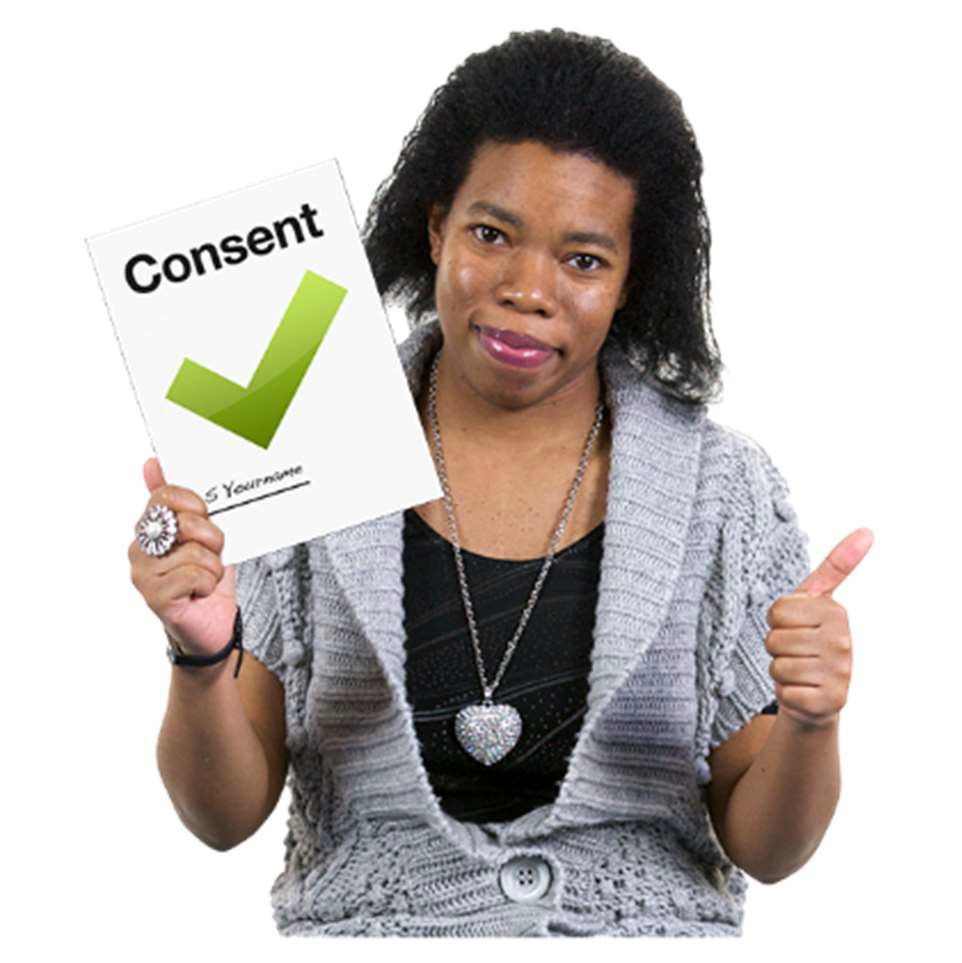 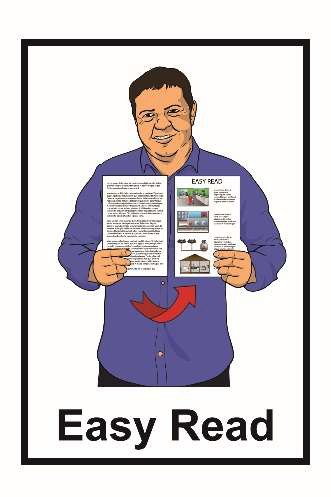 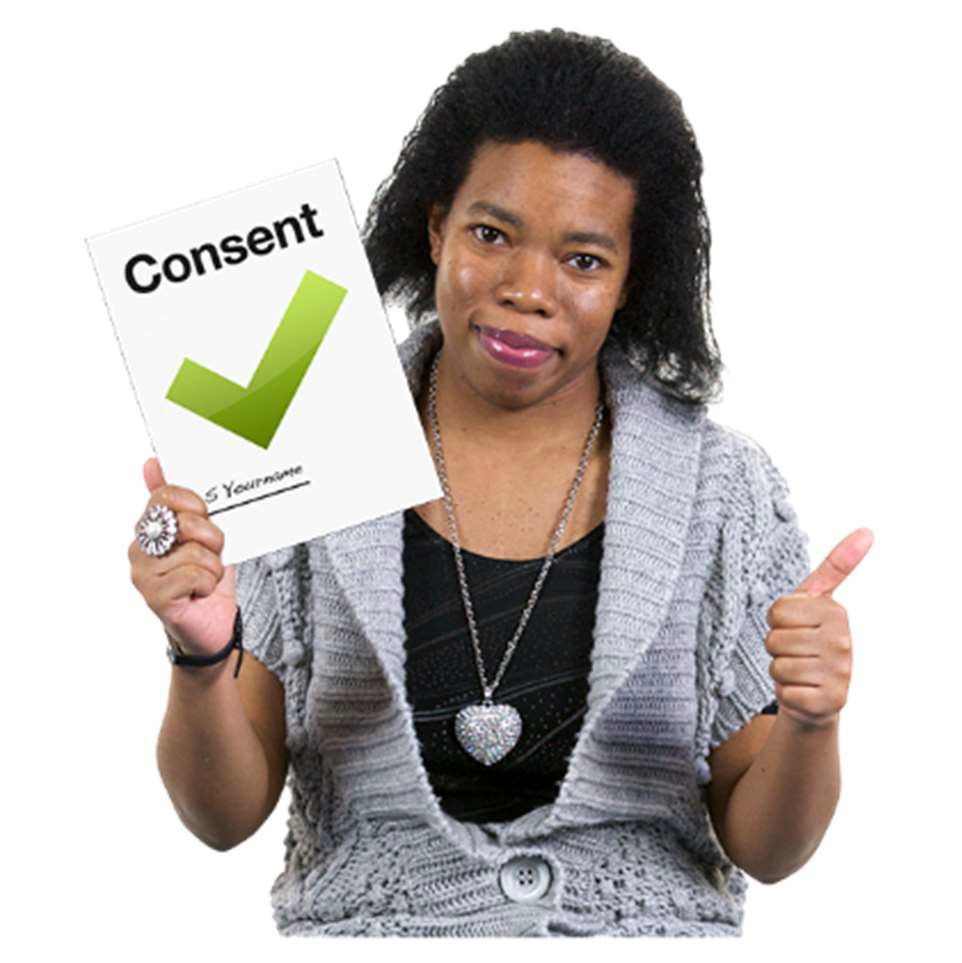 He Puka Whakaae ‘Māmā te Pānui’ tēnei ki te rangahau Kōrero mai mōu e mahia ana e te Donald Beasley Institute.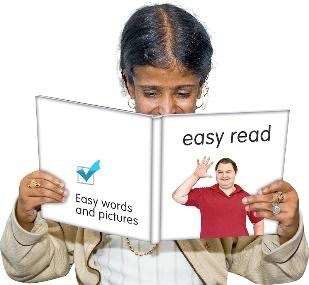 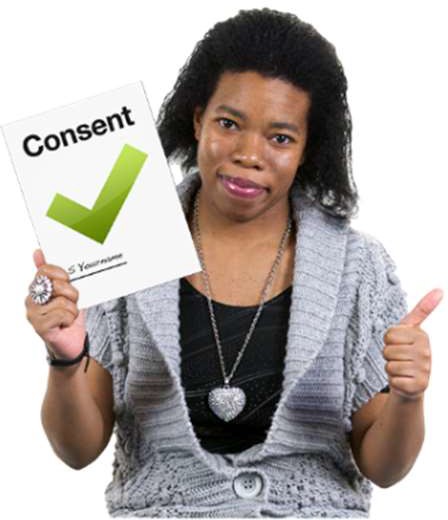 Ka uia e mātou he pātai i ngā whārangi e whai nei.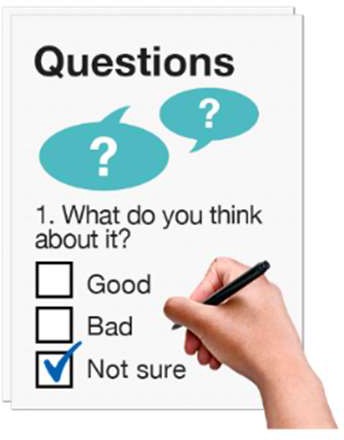 Kei te pai ki te noho mai a tētahi atu hei kaitautoko mōu, i a koe e whakakīngia ana te puka nei.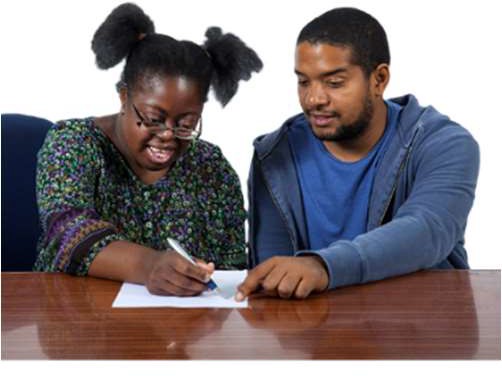 Tēnā, tohua ngā pouaka ki te tohu tika ki te whakaatu mai i tō whakaae ki ngā kōrero kei te taha o ngā pouaka.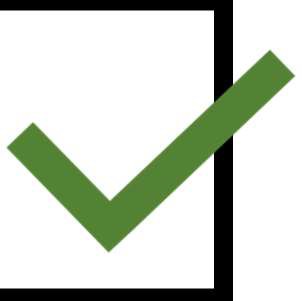 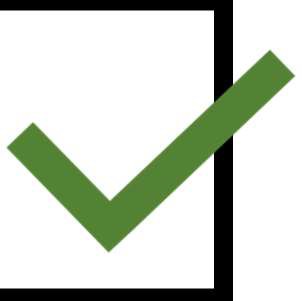 Ki te kore koe e whakaae ki ngā kōrero kei te taha o ngā pouaka, tēnā, me waiho kia wātea te pouaka.Me waitohu te rārangi kei te mutunga o te puka nei ki tō ingoa, kia tuku mai tō whakaaetanga.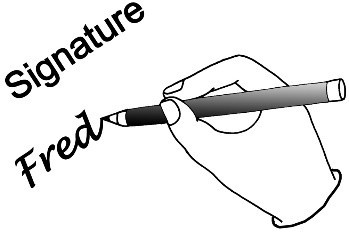 Tēnā, tohua tika  kia kotahi te whakautu ki tēnei pātai: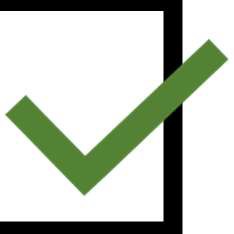 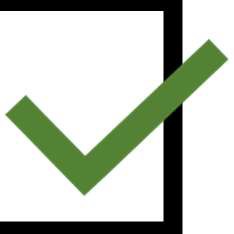 Kua pānui au i ngā kōrero mō tēnei rangahau.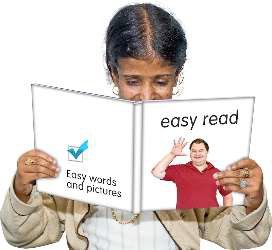 Kua pānuitia e tētahi atu ngā kōrero o tēnei rangahau ki a au.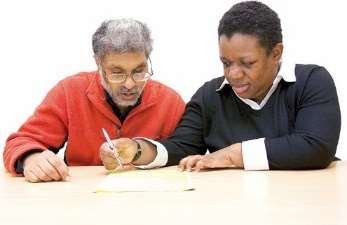 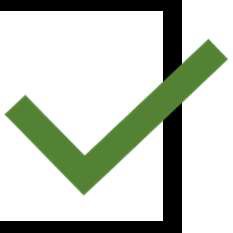 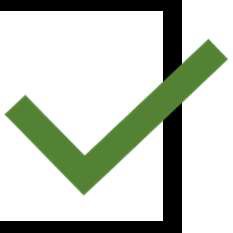 Kei te mārama au ki te tikanga o te kōrero kua homai ki a au.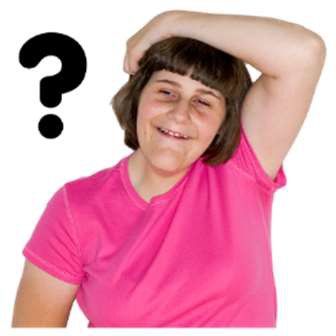 Kua roa pai te wā ki a au ki te whakatau, ina e pīrangi ana au ki te kuhu atu ki te rangahau.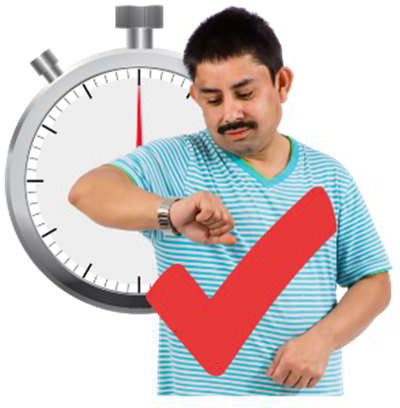 Kua noho mai tētahi e whakapono ana au i au e ako ana ki te rangahau.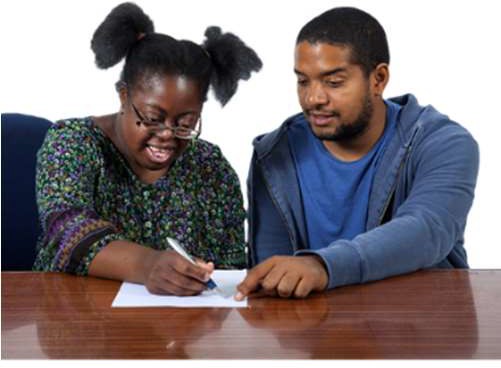 Kei te pai ki a au ngā kōrero kua homai ki a au mō te rangahau.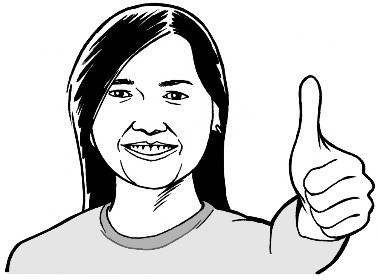 Kei a au tētahi tānga o te Puka Pārongo.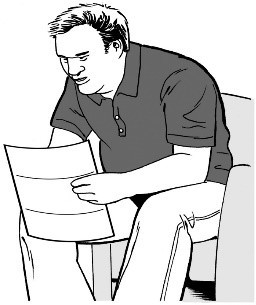 Kei te mārama au māku tonu te whakatau ki taku uru atu ki te rangahau nei.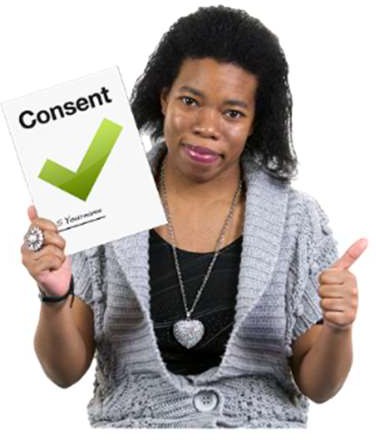 Kei te mārama au, ahakoa te haere o te rangahau, kei te wātea au ki te unu atu ki te pīrangi ai au.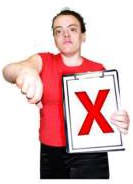 Ki te kore tonu au e pīrangi ki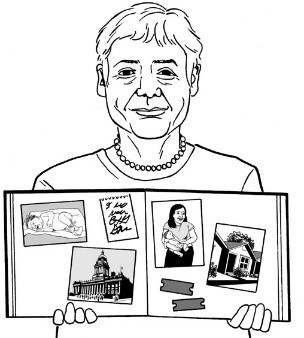 te noho ki te rangahau, māku te whakatau ki te noho tonu aku kōrero i kōrerotia ki taku hoa tuhi.Kei te mārama au ki ngā kōrero mōku ake, ka noho tapu tonu.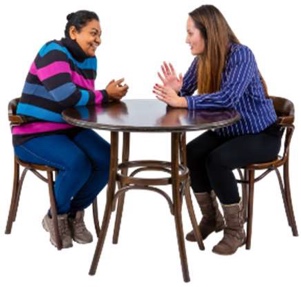 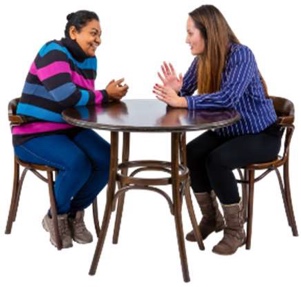 Kei te mārama au e kore te tira rangahau e kōrero ki tētahi atu mō aku kōrero, māna: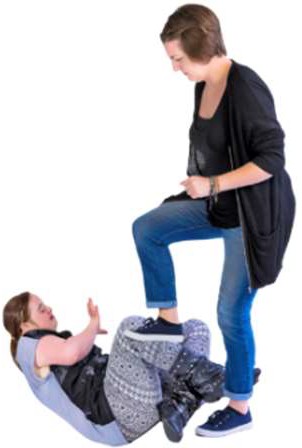 kei te pā mai te mōrearea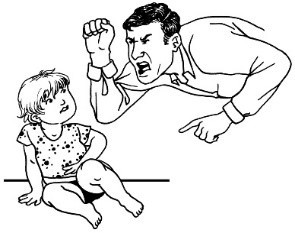 kei te pā te mōrearea ki tētahi atu.Kei te mārama au, mēnā e āwangwanga ana te tira rangahau ki a au, ka kōrero mai ki a au i te tuatahi.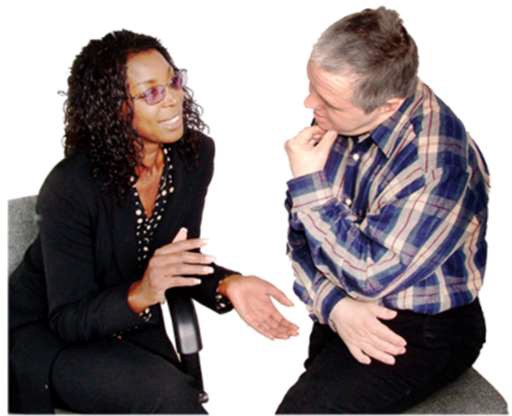 Kei te mōhio au, hei te wā e tuhia ana taku hoa tuhi mōku, ka taea e au te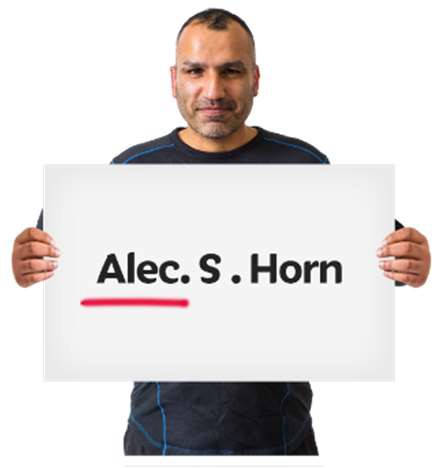 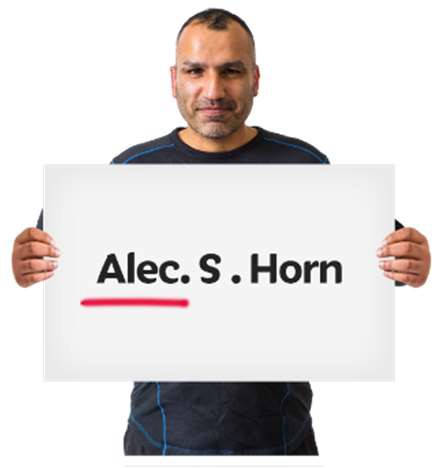 panoni i taku ingoa kia noho huna taku tuakiri.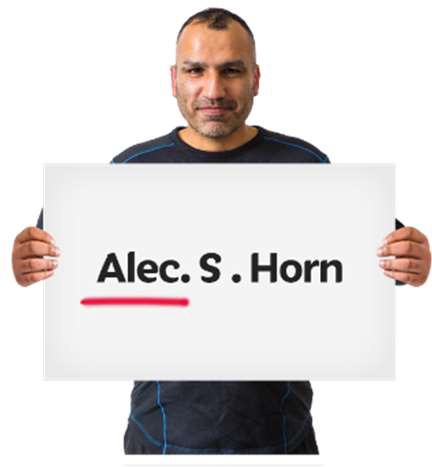 tuku i taku ingoa ake.Kei te mōhio au ki te tuku au i taku ingoa ake ki taku kōrero, ka kōrero mai taku hoa tuhi mō: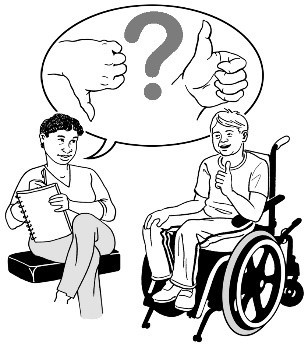 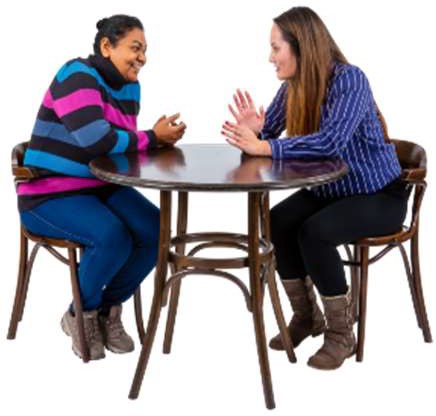 ngā āhuatanga pai ki taku whiringangā āhuatanga kino ki taku whiringaKei te mōhio au, e kore te tira rangahau e tuku i taku kōrero kia waitohuhia e au te puka whakaae e kīia ana kei te pai ki a au kia pānuihia aku kōrero, kia whakarongo hoki e ētahi atu tāngata.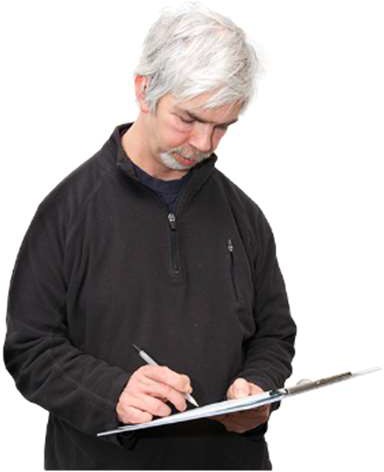 Kei te mōhio au ka whakapā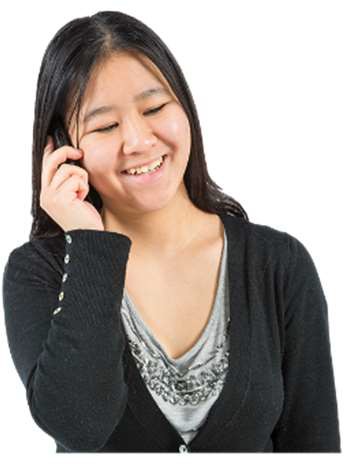 atu au ki a wai mēnā he pātai āku mō te rangahau nei.Kei te mārama au me aha au ki te uru atu au ki te rangahau.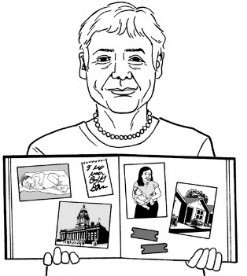 Kei te hiahia au ki tētahi tānga o ngā hua o te rangahau i te otinga o te rangahau.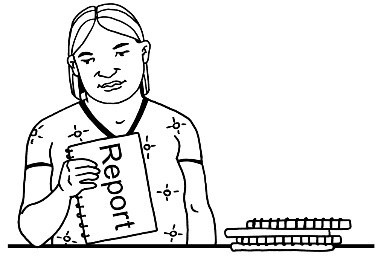 ĀeKāo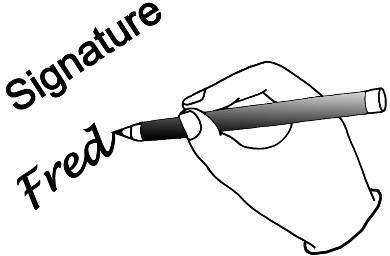 Kei te whakaae au ki te uru atu ki te rangahau.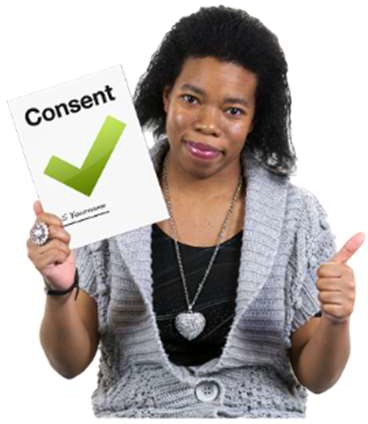 Tō ingoa: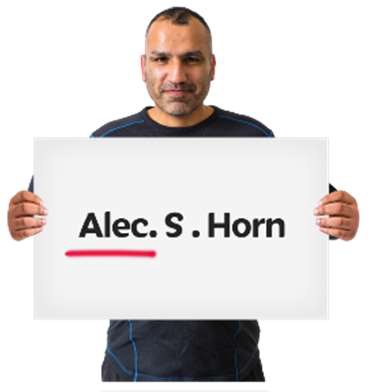 …………………………………….........…………………………………………..Tō waitohu:…………………………………………..Te rā i waitohua ai e koe te puka nei: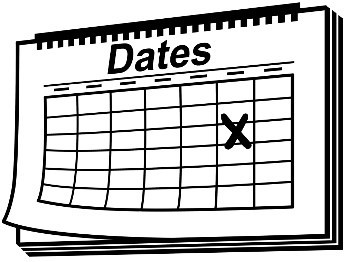 …………………………………………..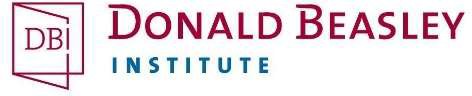 Kua kōrero au ki tētahi e pīrangi ana ki te uru mai ki te hinonga rangahau nei.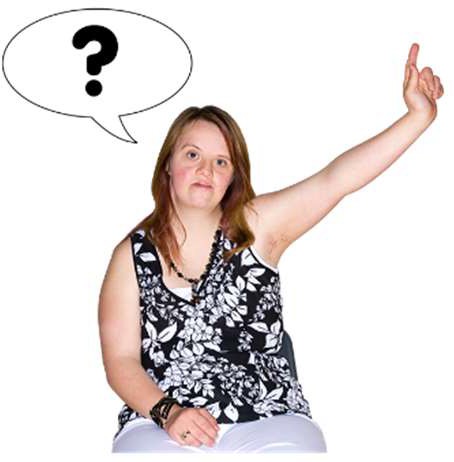 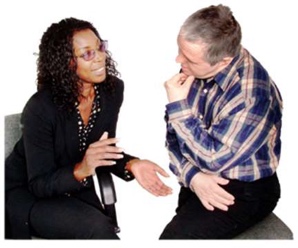 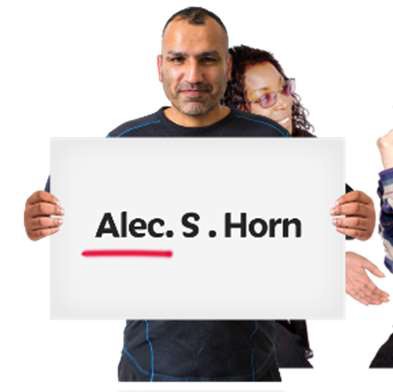 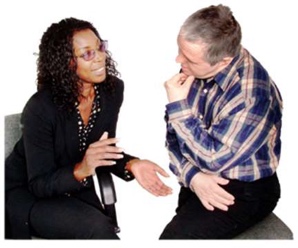 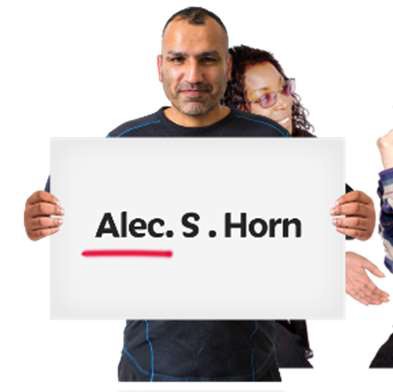 Kua whakautua e au ā rātou pātai mō te hinonga rangahau nei.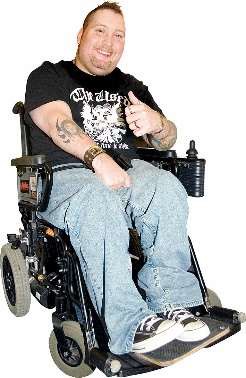 Kei te whakapono nei au e mārama ana rātou i ngā kōrero mō te rangahau.Kei te whakapono nei au ko tā rātou whakaae he mea mārama rawa. 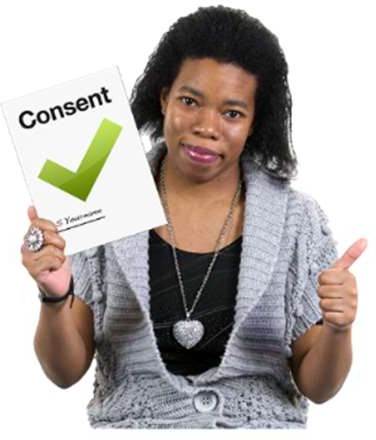 …………………………………………..…………………………………………..Waitohu o te kairangahau:………………………………………......Te rā i waitohua ai:…………………………………………..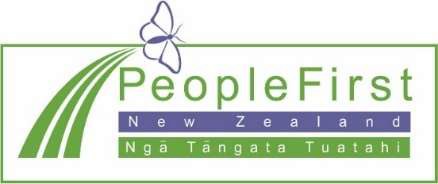 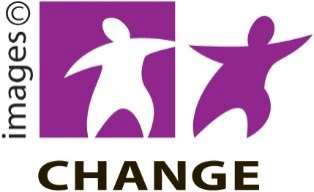 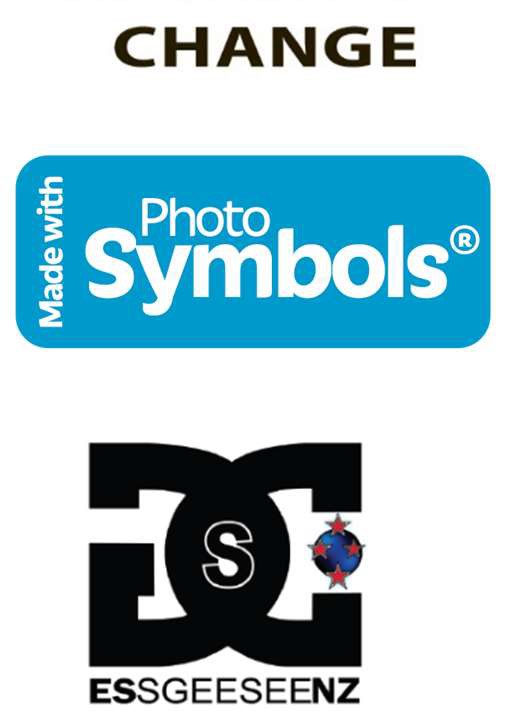 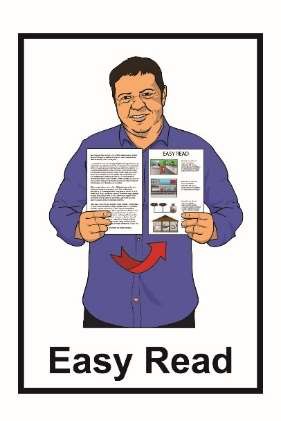 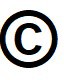 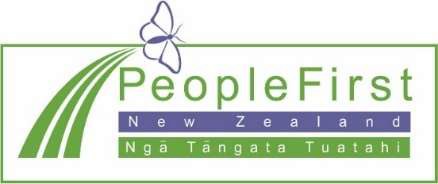 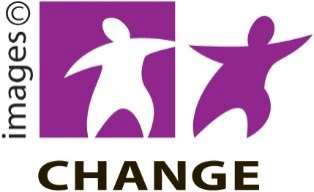 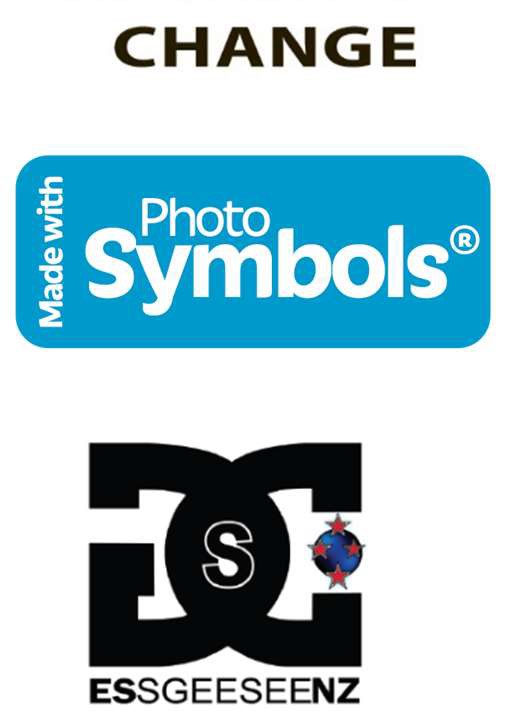 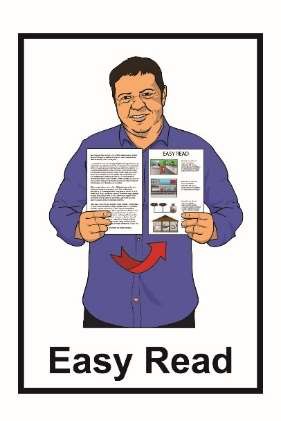 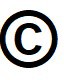 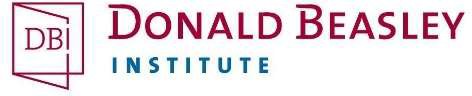 He mea tuhi tēnei nā te Donald Beasley Institute.Kua whakamāmāhia te pānui nei nā te ratonga Make It Easy, nā, Ngā Tāngata Tuatahi.Ehara ngā whakaaro ki roto i tēnei tuhinga i te whakaaro o Ngā Tāngata Tuatahi.Kua tīpakohia e Make It Easy ngā whakaahua nā:Changepeople.orgPhotosymbols.comSam CorlissE noho ana ngā whakaahua o te tuhinga ‘Māmā te Pānui’ nei ki raro i te ture o te mana pupuri, ā, e kore e whakamahia ki te kore e whakaaetia.